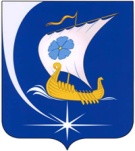 Совет Пучежского муниципального районаТретьего созыва           Р Е Ш Е Н И Еот 22.04.2019						№ 266     г.Пучеж        Ивановская областьО внесении изменений в  решение Совета Пучежского муниципального района от 25.03.2019 № 255 «О структуре администрации Пучежского муниципального района»В соответствии с Федеральным законом Российской Федерации от 06.10.2003 № 131-ФЗ «Об общих принципах организации местного самоуправления в Российской Федерации» (в действующей редакции), Уставом Пучежского муниципального района Совет Пучежского муниципального района р е ш и л:      Приложение к решению Совета Пучежского муниципального района от 25.03.2019 №255 «О структуре администрации Пучежского муниципального района» изложить в новой редакции (прилагается).2.         Настоящее решение вступает в силу с 1 мая 2019 года.Председатель Совета Пучежского муниципального района                                            В.Н.ФилатоваГлава Пучежского муниципального района                                 И.Н. Шипков                                                                                                                                                                                                                                      Приложение к решению Совета                                                                                                                                                                                                                                                                  Пучежского муниципального района                                                                                                                                                                                                                                                                     от 22.04.2019   № 266СТРУКТУРА АДМИНИСТРАЦИИ ПУЧЕЖСКОГО МУНИЦИПАЛЬНОГО РАЙОНА